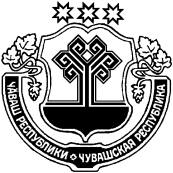 Присутствовали:Кузьмин А.Г. – председатель Совета профилактикиКузьмина И.А. – секретарьЧлены:  Данилова В.П.Смирнова Р.В.Ефремова А.Г.Алякина И.Ф.Тимофеева М.Н.Васильева О.П.              Можаев А.А              Медведев А.Н.П О В Е С Т К А  Д Н Я:1.   О состоянии правонарушений на территории поселения за февраль месяц 2019г.О принятии мер по устранению обстоятельств, способствующих совершению преступления ( других нарушений закона) согласно представления  СО МО МВД России «Комсомольский» №1250 от 27.02.2019г.О работе с лицами, нетрудоустроенными и злоупотребляющими спиртными напитками, на территории  Кайнлыкского сельского поселения.   СЛУШАЛИ: Кузьмина А.Г. главу сельского поселения  об итогах работы за 1 квартал.         Глава администрации Кайнлыкского сельского поселения ознакомил состоянием  правонарушений за первый квартал 2019 года. Подробно остановился на  правонарушениях, совершенных на территории Кайнлыкского сельского поселения в состоянии алкогольного опьянения. Поставил задачу в апреле 2019 года усилить работу с семейными дебоширами и лицами, злоупотребляющими спиртными напитками. Предложил и впредь проводить совместную работу участкового уполномоченного полиции, школы, общественности, фельдшеров, что позволит своевременно выявлять лиц, злоупотребляющих спиртными напитками и допускающими на этой почве нарушения в сфере быта, квалифицированно решать вопросы их исправления.         РЕШИЛИ: 1. Усилить работу Совета профилактики правонарушений с семейными дебоширами и лицами злоупотребляющими спиртосодержащими жидкостями.               Голосовали: за – 9, против – нет, воздержавшихся – нет.СЛУШАЛИ: О принятии мер по устранению обстоятельств, способствующих совершению преступления ( других нарушений закона) согласно представления  СО МО МВД России «Комсомольский» №1250 от 27.02.2019г.     Глава администрации Кайнлыкского сельского поселения ознакомил с обстоятельствами совершенного правонарушения, согласно представления  СО МО МВД России «Комсомольский», по которому 01 января 2019 года Медведев А.Н, будучи в состоянии алкогольного опьянения,  умышленно, с целью причинения физической боли и телесных повреждений, нанес ладонью руки 3 удара в область щеки справа своей жене Медведевой Е.А., причинив ей физическую боль и  моральные страдания.       РЕШИЛИ: 2. Проводить разъяснительные беседы с населением о правилах поведения в быту и вести профилактическую работу с неработающими лицами, склонными к совершению правонарушений и преступлений.     Голосовали: за – 9, против – нет, воздержавшихся – нет.   СЛУШАЛИ: 3. О работе с лицами, нетрудоустроенными и злоупотребляющими спиртными напитками, на территории Кайнлыкского сельского поселения.    Глава администрации Кайнлыкского сельского поселения ознакомил со  списком предполагаемых лиц, нетрудоустроенными и злоупотребляющими спиртными напитками, на территории Кайнлыкского сельского поселения, состоящих на профилактическом учете  Кайнлыкского сельского поселения. Порекомендовал активнее участвовать фельдшерам, членам Совета профилактики, активу поселения при работе с такими лицами. По представленному списку посещать для профилактической беседы на дому, а злостных нарушителей, с участием участкового уполномоченного полиции, приглашать на заседание Совета профилактики.РЕШИЛИ: 3. Утвердить  график посещения лиц, для профилактической  беседы на дому, злоупотребляющих спиртными напитками.Голосовали: за – 9, против – нет, воздержавшихся – нет.Председатель :                                        	А.Г.КузьминСекретарь:                                                                И.А.КузьминаЧĂВАШ РЕСПУБЛИКИ      КОМСОМОЛЬСКИ РАЙОНЕ ЧУВАШСКАЯ РЕСПУБЛИКА КОМСОМОЛЬСКИЙ РАЙОН  КАЙНЛАК ЯЛ ПОСЕЛЕНИЙĚН СОВЕТ ПРОФИЛАКТИКИН ПУХАВЕПРОТОКОЛ           «28»    март  2019 г № 2 Йăлмахва ялĕЗАСЕДАНИЕ СОВЕТАПРОФИЛАКТИКИ КАЙНЛЫКСКОГО СЕЛЬСКОГОПОСЕЛЕНИЯ ПРОТОКОЛ«28»  марта  2019 г  № 2                  д. Починок-Быбыть